School Hours and Sleep Deprivation: A Public Health Epidemic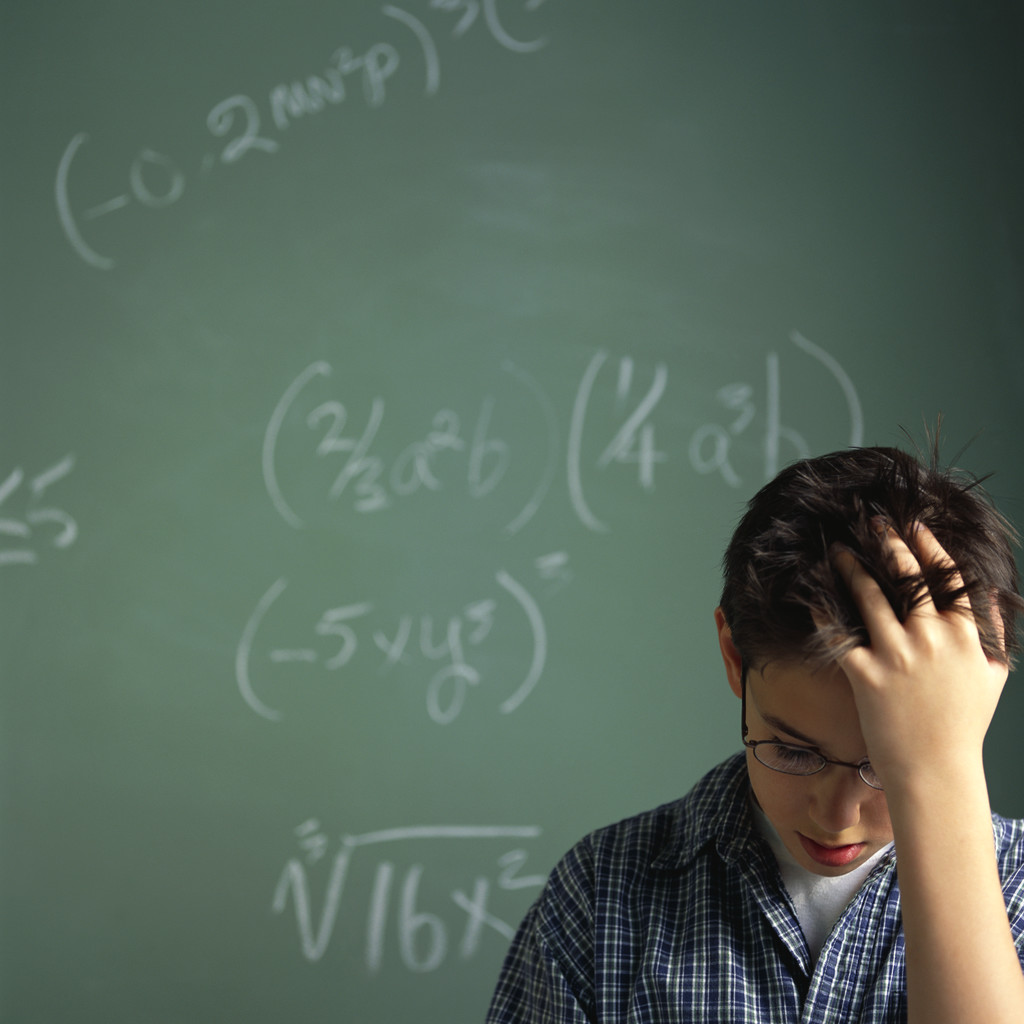 You can create a minimum start time for schools in the United States. Protect child health, well-being, safety, and performance, and allow parents to do what is best for our children.Shifting middle and high schools to later in the morning is cost effective. Brookings Institution economists estimate a benefit-to-cost ratio of at least nine-to-one and report that improved performance is equivalent to two extra months in school. Lifetime earnings increase. Many school divisions have made the change at no cost. Some have saved money on transportation and others have found low-cost options to implement this positive change.Students with later morning start times GAIN sleep. Adequate sleep improves learning, memory, mood, and performance in school, athletics and other extracurricular activities. Adolescents in districts with later high school start times have fewer teen car crashes (driving drowsy is like driving drunk). Districts with later high school start times have less depression and a decreased need for medications to treat depression. Attendance improves, and more students graduate.Some of the many organizations that support later middle and high school start times: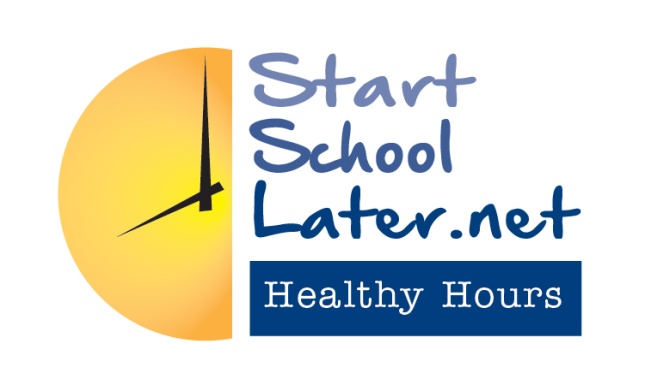 American Academy of PediatricsAmerican Academy of Child and Adolescent PsychiatryEducation Commission of the StatesAmerican Foundation for Suicide PreventionMinnesota Medical AssociationOhio Chapter of the National Association of Social WorkersVirginia PTAFlorida High School Athletic AssociationMaryland State Medical SocietyMedical Society of Northern VirginiaStart School Later, Inc is a 501(c)(3) nonprofit organization of health professionals, sleep scientists, educators, parents, and students working to ensure that schools set hours compatible with health, safety, equity, and learning. Visit our website at www.StartSchoolLater.net or email us at contact@StartSchoolLater.net